	23 Февраля – праздник, День защитника Отечества. Это важный и торжественный день. Почему он считается таковым? Потому что в этот день чествуем мы защитников Родины, людей, готовых в любой момент отстоять её рубежи.	В этот день мы поздравляем всех, кто защищал Отчизну от врагов, ветеранов войн, тех, кто служил и служит. Мы поздравляем и мальчишек – будущих защитников Отечества. Именно к ним перейдёт почётная миссия  — защищать Родину. 23 февраля традиционно мы поздравляем всех мужчин: дедушек, пап, юное поколение, которое встанет на защиту Родины.	Группа «Лунтик» так же присоединяется к поздравлениям и дарит нашим папам поздравительный плакат и открытки!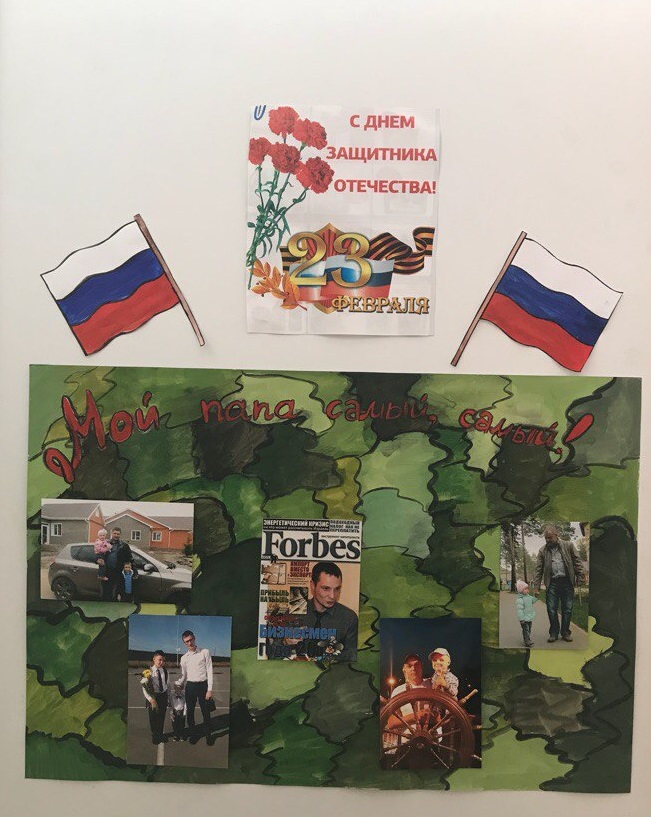 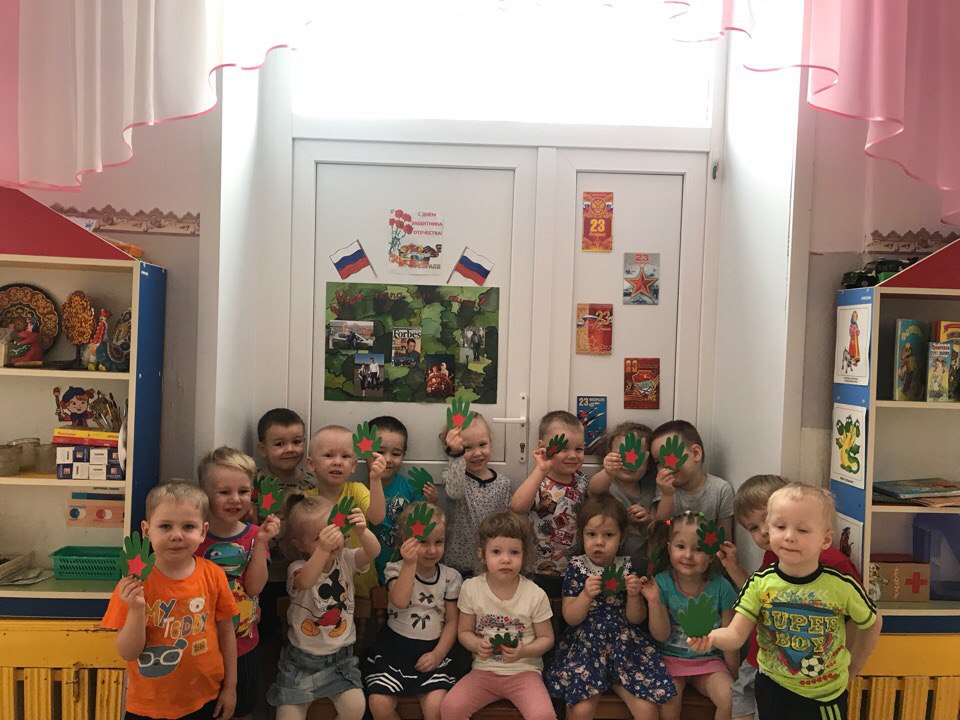 